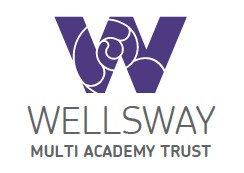 Summer Activity Camps 2020Dear Parent / Carer,Wellsway Multi Academy Trust is pleased to announce its summer activity program for summer 2020.We have partnered with local and familiar third party operators, who specialise in delivery of summer activity camps and will be supporting us to deliver a range of activity sessions across three or our school sites during the summer holiday period. Due to the Covid-19 pandemic, we are following strict government advice and guidance. Sessions will be grouped into no more than 5 children per session, will be of similar age with sessions held outside. Handwashing and toilet facilities will be available on site and we will be following an uplifted cleaning/sanitization routine of entry/exit to site and of any equipment used during sessions. Sessions will last 2.5hours and run on Tuesdays, Wednesdays and Thursdays throughout the six weeks of the summer holidays. You can book single or multiple sessions.TO BOOK PLEASE CHOOSE YOUR PREFERED LOCATION AND FOLLOW THE LINK BELOW:SBL Sports Centre – 			Soccer Shooters Book HereCheddar Grove Primary School – 	Progressive Sports Book Here Wellsway Sports Centre – 		Up & Under Sports (week 1-4) Book HereProgressive Sports Book Here (week 5-6) Booking sites will become live on Monday 6th July 2020. The cost of each session is £15.00 for AM / PM slots and there will be an option to book multiple sessions if required. Payment for sessions will be taken at point of booking with booking terms and conditions attached to the relevant providers sites. We hope your child/children have a bright and active summer period with us and we look forward to welcoming them back to school in September 2020.Kind Regards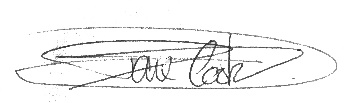 Dave CookGeneral ManagerWellsway Multi Academy Trust Trading Company